Application Form Sectors Energy Management System AuditorsApplication Form Sectors Energy Management System AuditorsApplication Form Sectors Energy Management System AuditorsApplication Form Sectors Energy Management System AuditorsApplication Form Sectors Energy Management System Auditors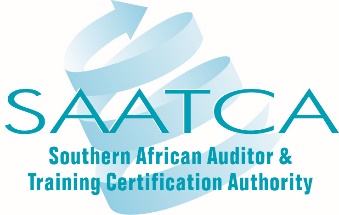 Meiring Naude Road 
Persequor Technopark41 De Havilland Crescent
The Woods, Building EOffice E101PretoriaTel: +27 (0)12 349 2763Fax +27 (0) 86 516 2966Applicant Name: 	     ________________________
Applicant Surname: 	     _____________________ ___
Date received: 	     ________________________Southern African Auditor and Training Certification AuthorityEmail: admin@saatca.co.zaWebsite: www.saatca.co.zaApplicant Name: 	     ________________________
Applicant Surname: 	     _____________________ ___
Date received: 	     ________________________Southern African Auditor and Training Certification AuthorityEmail: admin@saatca.co.zaWebsite: www.saatca.co.zaENERGY SPECIFIC SECTORSEnergy Management System Auditors are certificated and listed in the SAATCA register according to their scheme certification.  Certification is granted in the sectors as defined in CRT 6.20 and is dependent on the applicant’s demonstrated competence in the sectors. Please indicate  sectors that registration is sought for and clearly complete the attached sector questionnaire. SAATCA Sector codesSector applied forCurrent registered sectorsAudits done in the specific sectors(Please indicate company and date of audit according to details on audit log)Training / CPDWork and consulting experience (specify company and time according to CV)IndustryBuildingPower plant/generation Transportation